تاريخ التحرير: ـــ/ ــــــــــــــ/ ـــــــــــــــــــــــ               
اسم المؤسسة ـــــــــــــــــــــــــــــــ رئيس مجلس الإدارة: ـــــــــــــــــــــــــــــــــ المدير العام: ـــــــــــــــــــــــــــــــــ
تحية طيبة وبعد،،،
أحيط سيادتكم علمًا بأنني ـــــــــــــــــــــــــــــــــ الموظف/ العامل/ الطالب في ــــــــــــــــــــــــــــــــــــــــــــــــــــــــــــــــــ
قد قمت بـ إعداد هذا التقرير؛ من أجل تقييم كافة النِّقَاط التقييمية الخاصة بـِ ــــــــــــــــــــــــــــــــــــــــــــــــــــــــــ
وعبر هذا التقرير تبين أنه التدريب قد أسفر عن تحقيق عدة فوائد مهمة شملت: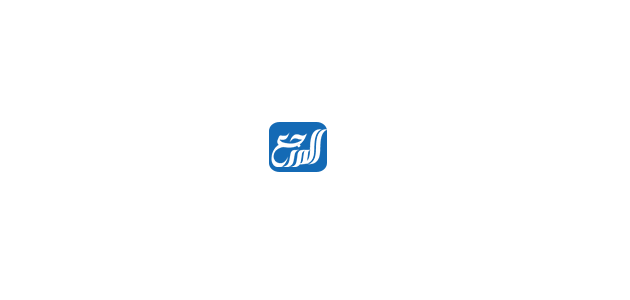 ـــــــــــــــــــــــــــــــــــــــــــــــــــــــــــــــــــــــــــــــــــــــــــــــــــــــــــــــــــــــــــــــــــــــــــــــــــــــــــــــــــــفي حين أنه كان هناك بعض الملاحظات العامة على التدريب، وهي:ــــــــــــــــــــــــــــــــــــــــــــــــــــــــــــــــــــــــــــــــــــــــــــــــــــــــــــــــــــــــــــــــــــوبخصوص التقييمات، فقد تم إعطائها لأفراد في درجات تقييمية بداية من 1 وحتى 5، وتمكن 10 أفراد من الحصول على درجات بين 1 إلى 3، في حين حصل باقي الأفراد على تقييم يتراوح بين 3.5 إلى 5
وفي النهاية أتوجه بالشكر إلى السيد ــــــــــــــــــــــــــــــــــــــــــــــــــــــــــــ المسؤول عن: ـــــــــــــــــــــــــــــــــ
مُقدمه لسيادتكم: ـــــــــــــــــــــــــــــــــ التوقيع: ـــــــــــــــــــــــــــــــــ
تاريخ رفع التقرير: ـــــــــــــــــــــــــــــــ